I. PHẦN TRẮC NGHIỆM: 3 ĐGhi ra giấy kiểm tra chữ cái đứng trước ý trả lời đúng:Câu 1: Ô tính A1 có nội dung =AVERAGE(C10:C12). Nếu dùng công thức thì sẽ là:A. =(C10+C11+C12)/3	B. =C10+C11+C12C. =(C10:C12)/3	D. =SUM(C10:C12)/3Câu 2: Miền làm việc chính của bảng tính là	A. Thanh công thức,  hộp tên		B. Gồm các cột và các hàng	C. Tập hợp các ô bảng tính theo chiều ngang		D. Tập hợp các ô bảng tính theo chiều dọcCâu 3: Địa chỉ của khối ô đang được chọn là: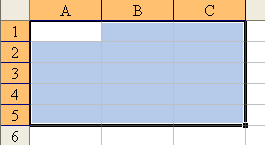 	A. A1,C5	B. A1;C5	C. A2.C5	D. A1:C5Câu 4: Để xóa hàng hay cột ta dùng lệnh:A. Delete                                                                B. Edit   DeleteC. File   Open                                                     D. Nháy phải DeleteCâu 5:Để sao chép dữ liệu trong ô hoặc khối ô ta dùng lệnh :A. Cut, Paste                                                           B. File, saveC. Copy, Paste                                                        D. Edit, deleteCâu 6: Để chèn thêm hàng ta dùng lệnh:A. Insert / Rows              			B. Insert / Columns               C. Table / Columns          			 D. Table / RowsII. PHẦN TỰ LUẬN: 7 ĐCâu1:Nêu các bước nhập công thức vào ô tính? Từ đâu có thể biết một ô chứa công thức hay chứa giá trị cụ thể? Lợi ích của việc sử dụng địa chỉ trong công thức ? (4 đ)Câu2: Hãy nêu sự khác biệt giữa việc sao chép nội dung của một ô có công thức chứa địa chỉ và và một ô có công thức không chứa địa chỉ. (1,5 đ)Câu 3: Hãy nêu các bước thực hiện thao tác di chuyển dữ liệu? (1,5 đ)PHẦN TRẮC NGHIỆM: 3 ĐPHẦN TỰ LUẬN: 7 Đ	BGH				TTCM			GV RA ĐỀLý Thị Như Hoa	    Vũ Quang Lâm		       Phan Thu HằngMở bảng tính Microsoft Excel làm các công việc sau:Nhập và chỉnh sửa trang tính như mẫu sau  (4 điểm)Sử dụng hàm để tính tổng điểm, điểm trung bình của từng học sinh  (3 điểm)Chèn vào trước cột môn Anh văn một cột và nhập điểm môn Tin học (điểm nhập tuỳ ý trong khoảng từ 0  10). Kiểm tra lại kết quả ở cột Điểm TB và nếu kết quả chưa đúng hãy điều chỉnh lại công thức hoặc hàm trong các ô để có kết quả đúng (2 điểm).Tính điểm trung bình nhỏ nhất và điểm trung bình lớn nhất của từng học sinh sau khi chèn cột tin học (1 điểm)			BGH				TTCM		   GV RA ĐỀ		Lý Thị Như Hoa		Vũ Quang Lâm		Phan Thu HằngMỤC TIÊUKiến thức: kiểm tra việc lĩnh hội các kiến thức về chương trình bảng tính, thực hiện tính toán trên trang tính, các thao tác với bảng tính.Kĩ năng: nhận biết được các thành phần trên trang tính, biết thực hiện tính toán, biết một số thao tác chèn thêm hàng- cột, xóa hàng- cột, biết sử dụng các hàm để tính toán và vận dụng được vào bài toán thực tế.Thái độ: nghiêm túc, trung thực trong kiểm tra, tính cẩn thận, chính xác.MA TRẬNPHÒNG GD&ĐT QUẬN LONG BIÊNTRƯỜNG THCS BỒ ĐỀNăm học 2016 - 2017ĐỀ THI HỌC KỲ IMôn: Tin 7  - Bài Lý thuyếtThời gian : 45 phútNgày thi: 12/12/2016PHÒNG GD&ĐT QUẬN LONG BIÊNTRƯỜNG THCS BỒ ĐỀNăm học 2016 - 2017 ĐÁP ÁN ĐỀ THI HỌC KỲ IMôn: Tin 7  - Bài Lý thuyếtThời gian : 45 phútNgày thi: 12/12/2016Câu123456Đáp ánA,DBDB,DCAĐiểm0,50,50,50,50,50,5CâuNội dungĐiểm1Nêu đúng các bước nhập công thứcĐể biết một ô chứa công thức hay giá trị cụ thể ta nháy chọn ô đó rồi nhìn vào thanh công thức.Lợi ích của sử dụng địa chỉ ô trong công thức: khi dữ liệu của ô thay đổi máy tính sẽ tự động cập nhật và tính toán lại.11,51,52Nêu được sự khác biệt giữa việc sao chép nội dung của một ô có công thức chứa địa chỉ và và một ô có công thức không chứa địa chỉ.1,53Nêu đúng các thao tác di chuyển dữ liệu1,5PHÒNG GD&ĐT QUẬN LONG BIÊNTRƯỜNG THCS BỒ ĐỀNăm học 2016 - 2017ĐỀ THI HỌC KỲ IMôn: Tin 7  - Bài Thực hànhThời gian : 45 phútNgày thi: /12/2016ABCDEFGH1BẢNG ĐIỂM LỚP 7ABẢNG ĐIỂM LỚP 7ABẢNG ĐIỂM LỚP 7ABẢNG ĐIỂM LỚP 7ABẢNG ĐIỂM LỚP 7ABẢNG ĐIỂM LỚP 7ABẢNG ĐIỂM LỚP 7ABẢNG ĐIỂM LỚP 7A2STTHọ và tênToánLýVănAnh vănĐiểm tổngĐiểm TB31Đinh Vạn Hoàng An767542Lê Thị Hoài An698653Lê  Thị Anh587664Phạm Như Anh667875Vũ Việt Anh787686Phạm Thanh Bình667897Nguyễn Linh Chi8868108Vũ Xuân Cương5867119Trần Quốc Đạt56561210Nguyễn Anh Duy76581311Nguyễn Trung Dũng87641412Hoàng Thị Hường5869Điểm TB thấp nhất?Điểm TB lớn nhất?PHÒNG GD&ĐT QUẬN LONG BIÊNTRƯỜNG THCS BỒ ĐỀNăm học 2016 - 2017 ĐÁP ÁN ĐỀ THI HỌC KỲ IMôn: Tin 7  - Bài thực hànhThời gian : 45 phútNgày thi: 12/12/2016CâuNội dungĐiểmaNhập trang tính đúng mẫu4bSử dụng đúng hàm để tính:Tính Điểm tổngTính Điểm TB1,51,5cChèn cột môn Tin vào đúng vị tríTính đúng Điểm TB11dSử dụng đúng hàm để tìm điểm trung bình nhỏ nhất.Sử dụng đúng hàm để tìm điểm trung bình lớn nhất.0,50,5PHÒNG GD&ĐT QUẬN LONG BIÊNTRƯỜNG THCS BỒ ĐỀNăm học 2016 - 2017 MA TRẬN ĐỀ THI HỌC KỲ IMôn: Tin 7  - Bài Lý thuyếtThời gian : 45 phútNgày thi: 12/12/2016Mức độNội dungNhận biếtNhận biếtThông hiểuThông hiểuVận dụngVận dụngTổngMức độNội dungTNTLTNTLThấpCaoTổngCác thành phần trên trang tínhNhận biết được thành phần trên trang tínhNhận biết được thành phần trên trang tínhSố câuSố điểmTỉ lệ %10,55%10,55%Thực hiện tính toánNhận biết được công thức tính toánNhận biết được công thức tính toánHiểu được cách thực hiện tính toán trên trang tínhHiểu được cách thực hiện tính toán trên trang tínhSố câuSố điểmTỉ lệ %1110%10,55%2330%44,545%Thao tác với bảng tínhNhận biết được lệnh sao chép dữ liệu, chèn thêm hàng.Nhận biết được lệnh sao chép dữ liệu, chèn thêm hàng.Vận dụng  được các thao tác trên bảng tínhVận dụng  được các thao tác trên bảng tínhSố câuSố ``điểmTỉ lệ %31,515%2330%10,55%6550%Tổng53đ30%53đ30%33,5 đ35%33,5 đ35%33,5 đ35%33,5 đ35%1110 đ100%